Налоговая инспекция (ИФНС) номер ___ г. ______________________________________Для справок: ___________________от ________________________проживающей по адресу:ЖалобаС ________________ года я работал в ООО __________ в качестве ____________________________ по адресу, __________________________________________________Мне было отказано в установлении испытательного срока, но несмотря на это, со мной так и не был заключен трудовой договор. После собеседования мне установили оклад в размере _________ рублей. Но в действительности моя официальная зарплата _________ рублей, а остальная ее часть является «зарплатой в конверте». Этот факт нарушает мои права, потому как из-за этого мои отчисления в пенсионный и медицинский фонды сильно снижены и я лишаюсь положенного объема пенсии и выплат за лечение. Когда я задал вопрос, почему моя заработная плата делится на две части, мне ответили, «это для того, чтобы меньше платить налоги».В дальнейшем прояснять ситуацию работодатель отказался.За вышеуказанные нарушения, работодателю грозит: в соответствии со статьей 122 Налогового кодекса РФ, административная ответственность по ст. 15.11 КоАП РФ, в особых случаях — уголовная ответственность в соответствии с Уголовным кодексом РФ.В моем случае я рассматриваю действия работодателя как нарушение статьи 199 Уголовного кодекса РФ.Прошу Вас1) Выполнить проверку для подтверждения указанных мною фактов и принять меры по прекращению нарушений норм установленных законодательством РФ.2) Предоставить мне письменный ответ в установленный законом срок.ВНИМАНИЕ! Бесплатно скачивая документы с сайта Суд.Гуру, Вы дополнительно получаете возможность на  бесплатную юридическую консультацию!  Всего 3 минуты вашего времени:Достаточно набрать в браузере http://sud.guru/, задать свой вопрос в окошке на страницах сайта и наш специалист сам перезвонит вам и предложит законное решение проблемы!Странно... А почему бесплатно? Все просто:Чем качественней и чаще мы отвечаем на вопросы, тем больше у нас рекламодателей. Грубо говоря, наши рекламодатели платят нам за то, что мы помогаем вам! Пробуйте и рассказывайте другим!
*** P.S. Перед печатью документа данный текст можно удалить..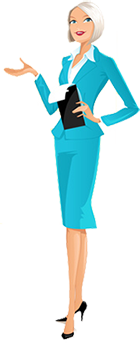 